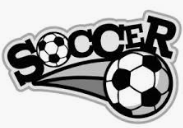 Lady Blazers (B1)2019 Soccer Schedule8-13-19 Pizza Plus Fundraiser in Jonesborough8-16, 8-17 JV Conference Tournament(There will be admission for this tournament.  Times will be announced as soon as possible.)8-20-19 Away vs. Grandview (P1) at 5:308-22-19 Home vs. Unicoi at 5:308-27-19 Away vs. Gray (B2) at 5:309-3-19 Away vs. Chuckey Doak at 5:309-5-19 Home vs. Grandview at 5:309-10-19 Home vs. Liberty Bell at 5:309-12-19 Home vs. Gray (B2) at 5:309-17-19 Washington County Isaiah House Opening9-19-19 Away vs. TA Dugger at 5:309-23-19 Away vs. Church Hill at 5:309-24-19 Home vs. Rogersville Middle at 5:309-26-19 Home vs, Vance at 5:3010-1-19 Home vs. Chuckey Doak at 5:30 --8th Grade Recognition10-2-19 Team Bonding--Boone vs. Crockett Game at Crockett10-4/10-13 Fall Break (NO GAMES)10-14-19 Tournament Week TBA